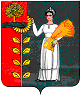  РАСПОРЯЖЕНИЕадминистрации сельского поселенияСреднематренский сельсовет Добринского муниципального района Липецкой областиРоссийской Федерации24.01.2013 года                    с. Средняя Матренка                                 № 3-рО составе и мероприятиях координационного совета по формированию и пропаганде здорового образа жизни населения сельского поселенияСреднематренский сельсоветВ целях реализации инициативы Президента РФ Путина В.В. по формированию здорового образа населения России и для разработки и реализации мероприятий, направленных на формирование и пропаганду здорового образа жизни населения сельского поселения:1.Образовать координационный Совет по формированию и пропаганде здорового образа жизни (приложение №1)2.Утвердить план мероприятий по формированию и пропаганде здорового образа жизни (приложение №2)3. Контроль за исполнением настоящего постановления оставляю за собой.Глава администрации сельского поселенияСреднематренский сельсовет                              	            Н.А.Гущина                                                                                                                   Приложение №1к распоряжению  администрациисельского поселенияСреднематренский сельсовет № 3-р от 24.01.2013г.Состав координационного Совета по формированию и пропаганде здорового образа жизниПредседатель координационного Совета по формированию  и пропаганде здорового образа  жизни населения   - Гущина Нина Александровна, глава администрации сельского поселения Среднематренский сельсоветЗаместитель председателя координационного Совета по формированию  и пропаганде здорового образа  жизни населения – Зиброва Наталья Ивановна , заведующая библиотекой МБУК «Среднематренский ПЦК»Секретарь координационного Совета по формированию  и пропаганде здорового образа  жизни населения- Волкова Светлана Нургалеевна, специалист 1 разряда администрации сельского поселения Среднематренский сельсоветЧлены координационного Совета по формированию  и пропаганде здорового образа  жизни населения :1.Панова Людмила Алексеевна- старший специалист 1 разряда администрации сельского поселения Среднематренский сельсовет2.Крылова Валентина Ивановна- директор МБУК  «Среднематренский ПЦК»3.Нижегородова Надежда Дмитриевна- заведующая ФАП с.юСредняя Матренка4.Бабкина Надежда Ивановна- ответственная за административно-хозяйственную деятельность филиала МБОУ СОШ с.Верхняя Матренка в с.Средняя Матренка5.Подугольников Владимир Николаевич –командир ОПСП с.Средняя Матренка6.Калиничева Светлана Вячеславовна- депутат сельского поселения Среднематренский сельсовет7.Гаршина Крестина Геннадьевна- бухгалтер МБУК  «Среднематренский ПЦК»8.Панова Ольга Дмитриевна-учитель филиала МБОУ СОШ с.Верхняя Матренка в с.Средняя МатренкаПриложение №2к распоряжению  администрациисельского поселенияСреднематренский сельсовет № 3-р от 24.01.2013г.                                                              Планмероприятий по формированию и пропаганде здорового образа жизни№ п/пНаименование мероприятияСроки проведенияОтветственные1.ПАТРИОТИЧЕСКОЕ  ВОСПИТАНИЕ  МОЛОДЕЖИ1.ПАТРИОТИЧЕСКОЕ  ВОСПИТАНИЕ  МОЛОДЕЖИ1.ПАТРИОТИЧЕСКОЕ  ВОСПИТАНИЕ  МОЛОДЕЖИ1.ПАТРИОТИЧЕСКОЕ  ВОСПИТАНИЕ  МОЛОДЕЖИ1.2Организация  и  проведение соревнований  среди  допризывной  молодежи  и  к  памятным  датам, популяризация  прохождения  службы  в  рядах  Вооруженных  сил  России  2013-2015г.г. военно-учетный работник администрации сельского поселения,  1.3Комплекс мероприятий, посвященный памятным датам ВОВ 1941 – .г.:Встреча с ветеранами на дому. Митинги и торжественное возложение цветов у Памятника погибшим воинам.2013-2015г.г.военно-учетный работник администрации сельского поселения, работники МБУК «Среднематренский поселенческий центр культуры»2.ДУХОВНО – НРАВСТВЕННОЕ ВОСПИТАНИЕ МОЛОДЕЖИ2.ДУХОВНО – НРАВСТВЕННОЕ ВОСПИТАНИЕ МОЛОДЕЖИ2.ДУХОВНО – НРАВСТВЕННОЕ ВОСПИТАНИЕ МОЛОДЕЖИ2.ДУХОВНО – НРАВСТВЕННОЕ ВОСПИТАНИЕ МОЛОДЕЖИ2.1.Неделя православной книги с привлечением настоятеля Михайло-Архангельского храма  с.Демшинка о. Михаила: Учение Святой церкви о воспитании детей, о таинствах Святой Церкви (крещение, покаяние, брака, причащение). О значении земной и загробной жизни. О милосердии. Что такое культура с точки зрения церкви. Путь к Богу: совесть и заповеди. Русские писатели о вечном и о временном. 2013-2015г.г.Администрация МО сельского поселения Среднематренский сельсовет, МБУК «Среднематренский поселенческий центр культуры»3.Взаимодействие органов местного самоуправления и общественно – политических структур в решении вопросов реализации молодежной политики Добринского района3.Взаимодействие органов местного самоуправления и общественно – политических структур в решении вопросов реализации молодежной политики Добринского района3.Взаимодействие органов местного самоуправления и общественно – политических структур в решении вопросов реализации молодежной политики Добринского района3.Взаимодействие органов местного самоуправления и общественно – политических структур в решении вопросов реализации молодежной политики Добринского района3.1Организация  и  проведение  мероприятий  по  привлечению  молодежи  в  общественно-политическую  жизнь  поселения  («круглый  стол», деловые  игры, проект  «Молодой  депутат», изготовлении памятки  для  впервые  голосующих)2013-2015г.г.Администрация МО сельского поселения Среднематренский сельсовет, МБУК «Среднематренский поселенческий центр культуры»4. ЦИКЛ ЭКОЛОГИЧЕСКИХ МЕРОПРИЯТИЙ «СОХРАНИМ НАШУ ПЛАНЕТУ»4. ЦИКЛ ЭКОЛОГИЧЕСКИХ МЕРОПРИЯТИЙ «СОХРАНИМ НАШУ ПЛАНЕТУ»4. ЦИКЛ ЭКОЛОГИЧЕСКИХ МЕРОПРИЯТИЙ «СОХРАНИМ НАШУ ПЛАНЕТУ»4. ЦИКЛ ЭКОЛОГИЧЕСКИХ МЕРОПРИЯТИЙ «СОХРАНИМ НАШУ ПЛАНЕТУ»4.1Театрализованные представления, книжные выставки, викторины, обзоры, тематические беседы, 2013-2015г.г.. Администрация МО сельского поселения Среднематренский сельсовет, МБУК «Среднематренский поселенческий центр культуры»5.   ЗДОРОВАЯ МОЛОДЕЖЬ – ОСНОВА НАЦИИ5.   ЗДОРОВАЯ МОЛОДЕЖЬ – ОСНОВА НАЦИИ5.   ЗДОРОВАЯ МОЛОДЕЖЬ – ОСНОВА НАЦИИ5.   ЗДОРОВАЯ МОЛОДЕЖЬ – ОСНОВА НАЦИИ5.1Оказание  организационной  и  информационной  помощи      по  профилактике  наркомании  и  алкоголизма  и  репродуктивному  здоровью  молодежи: мероприятия по борьбе с наркоманией,  алкоголизмом и курением, правовому воспитанию: беседы с работниками охраны правопорядка, оформление наглядной агитации за здоровый образ жизни (изготовление памятки «Привычки, уносящие здоровье», конкурс рисунков в школе «Здоровый образ жизни-это жизнь») , книжные выставки (выставка-призыв «Мы выбираем спорт», выставка «Дороги в храм Здоровья»), беседы(беседа о вредных привычках -встреча с медработником, классные часы в школе на тему «Табак и пассивное курение», «Спорт любить -здоровым быть!» «Советы доктора воды», обзоры, вечер здоровья в школе «Чтоб расти нам сильными», акция в ДК «Последняя сигарета» вечер диспут «Что уносит дым сигареты», викторина в школе «О здоровье знаю все,но…»2013-2015г.г.Администрация МО сельского поселения Среднематренский сельсовет, МБУК «Среднематренский поселенческий центр культуры»5.2Организация  и  проведение  спортивно-массовых  мероприятий  среди   подростков  и  молодежи: игровые программы, конкурсная программа, викторины, спортивные состязания (соревнования по шашкам, волейболу с участием работников пожарного поста с.Средняя Матренка,  футбол, теннис, лыжные марафоны- в школе соревнования «Зимняя лыжня»,).2013-2015г.г.Администрация МО сельского поселения Среднематренский сельсовет, МБУК «Среднематренский поселенческий центр культуры»отдельный пожарный спасательный пост с.Средняя Матренка5.3Сооружение хоккейной коробки в сельском поселении Среднематренский сельсовет2013гАдминистрация МО сельского поселения Среднематренский сельсовет 